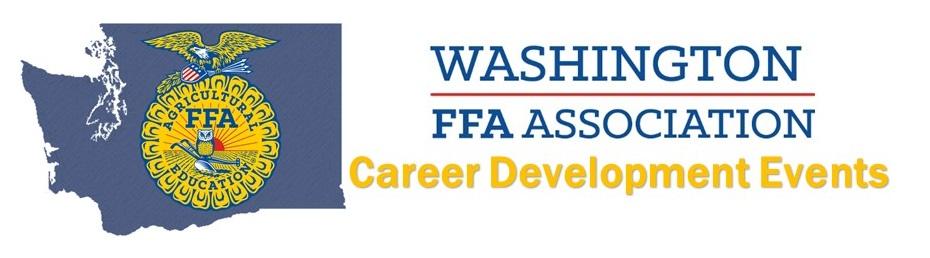   2021 Agricultural Skills 		INDIVIDUALS  - GOLD(Name AND Chapter):Jose Herrera - WahlukeJuan Ramos - WahlukeBreanna Allen - CusickAaron Hoisington - CusickMeagan Hoisington - Cusick